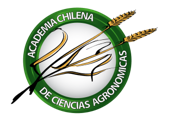 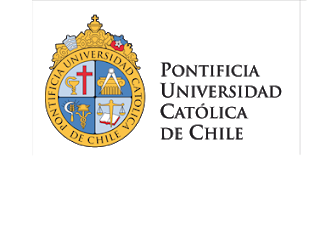 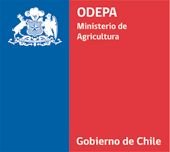      La Academia Chilena de Ciencias Agronómicas, foro de académicos y profesionales de las ciencias agronómicas, ha elegido analizar los "Desafíos y proyecciones en la producción agrícola sostenible frente al cambio climático en la zona Sur de Chile" como tema de su X Seminario anual.      De acuerdo al informe del Panel Intergubernamental sobre el Cambio Climático (IPCC) de 2013, el calentamiento del sistema climático es inequívoco, la influencia humana en el sistema climático es clara y limitar o mitigar el cambio climático requerirá reducciones sustanciales y sostenidas de las emisiones de gases de efecto invernadero. El cambio climático se expresa en la modificación de los patrones de las precipitaciones, temperaturas y vientos, y en el aumento de la intensidad y frecuencia de eventos meteorológicos extremos e incrementa el riesgo de desastres que afectan a la agricultura con consecuencias significativas sobre la producción, sobre los medios de vida de las personas que dependen de la agricultura, y sobre la seguridad alimentaria y nutricional de la población en general.       En Chile se proyectan (ODEPA 2013) posibles efectos sobre la producción (rendimiento, calidad y época de cosecha) que incluyen el traslado de cultivos desde la zona central hacia el sur y la disminución de la cobertura del bosque nativo efectos que a su vez condicionarán el desarrollo de nuevos cultivares y tecnologías.      Dada la inherente complejidad del tema, la Academia propone abordarlo con una visión dinámica y proyección de futuro a través de un día de reflexión contando con los aportes de destacados  profesionales que permita obtener bases de recomendación para la toma de decisiones de las instituciones vinculadas a la agricultura nacional.  El seminario se realizará el 29 de octubre 2019 en Santiago en co-organización y auspicio de la Facultad de Agronomía e Ingeniería Forestal de la Pontificia Universidad Católica de Chile (PUC) y con el patrocinio de la Oficina Estudios y Política Agraria del Ministerio de Agricultura de Chile (ODEPA) en el auditorio del campus San Joaquín de la PUC, ubicado en Av. Vicuña Mackenna 4860, Macul (metro San Joaquín, L5).Programa de presentaciones (preliminar):Un documento de posición será preparado posteriormente por un grupo ad hoc de académicos considerando: i)  Impactos y desafíos en la producción agrícola sostenible frente al cambio climático; ii) Proyecciones de los efectos sobre la producción (rendimiento, calidad, época de cosecha, entre otros), incluyendo su localización y desplazamiento hacia el Sur, tanto para los  cultivos anuales como de los frutales y las viñas; y iii) Replanteo de una agricultura sostenible integrando nuevas tecnologías de manejo del suelo y del riego, nuevos cultivares, manejo integrado de plagas y sistemas de producción sostenible de alimentos saludables frente al cambio climático.                                             SEMINARIOS 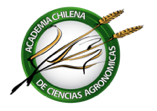                                 DOCUMENTOS DE POSICIÓN              Presentaciones de los seminarios y documentos de posición disponibles (pdf) en:              www.academiaagronomica.cl 09:00-09:30Inauguración ACHCA, FAIF/PUC, ODEPA09:30-10:00Objetivos y estrategias para la agricultura frente a la Conferencia de las Partes (COP 25-Chile) sobre Cambio Climático. Sebastián Vicuña, PUC10:00-10:30Las modificaciones del clima durante el siglo XXI y sus posibles impactos en el potencial productivo agrícola en el Sur de Chile.   Fernando Santibáñez, UCH10:30-11:00Café11:00-11:30Adaptación transformativa de la agricultura de la zona central de Chile frente al cambio climático.Francisco Meza, PUC11:30-12:30Preguntas y comentarios12:30-14:00Almuerzo14:00-14:30Impactos del cambio climático sobre la producción de los cultivos anuales y hortofrutícolas. Alejandro del Pozo, UTALCA14:30-15:00Producción vitivinícola sostenible frente al cambio climático en la zona Sur de Chile.Olga Barbosa, UACH15:00-16:00Café16:00-16:30Manejo de suelos para una producción sostenible en el Sur de Chile frente al cambio ambiental. María Luz Mora, UFRO16:30-17:00Desafíos a la fitosanidad de los cultivos frente al  cambio climático. Ximena Besoaín, UCV16:00-17:00Preguntas y comentarios17:00-18:00Cierre del Seminario y Actividad de convivencia2009Desafíos Científicos del Desarrollo de la Agricultura en Chile.2010Vegetales Genéticamente Modificados en el Desarrollo Agrícola de Chile.2012Cambio Climático y sus Impactos en la Agricultura de Chile.2013El futuro de la formación del Ingeniero Agrónomo en Chile.2014Ciencia, agua y ordenación territorial.2015Innovaciones sustentables para la agricultura de secano Chileno.2016Desafíos de los sistemas de producción agrícola de la Región de Valparaíso, frente a la sustentabilidad territorial.2017Ecosistemas terrestres que sustentan la ganadería en Magallanes: proyecciones y lineamientos para la   investigación científica.2018Intensificación sostenible de la producción frutícola, vinícola y hortícola para una alimentación saludable.Frente al proyecto de ley sobre vegetales genéticamente modificados.Situación y perspectivas del desarrollo agropecuario y silvícola del secano de Chile.Desafíos de los sistemas de producción frutícola de la región de Valparaíso frente a la sustentabilidad territorial.Deterioro de las praderas magallánicas y conservación de los ecosistemas de la estepa.Producción hortofrutícola intensiva: desafíos científicos, institucionales y ambientales: una visión desde el valle central.